APLIKASI GATEWAY SERVER UNTUK TRANSAKSI PENJUALAN PULSATRONIKSKRIPSI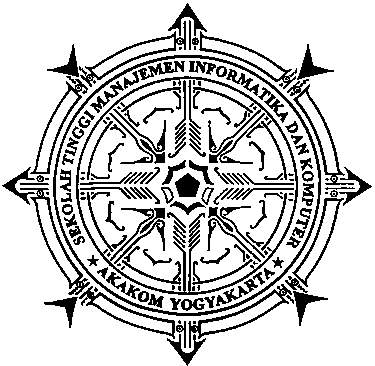 Disusun oleh:WAHYU HARTANTONo. Mhs	: 065410144Jurusan	: TEKNIK INFORMATIKAJenjang	: Strata SatuSEKOLAH TINGGI MANAJEMEN INFORMATIKA DAN KOMPUTERAKAKOM YOGYAKARTA2009 